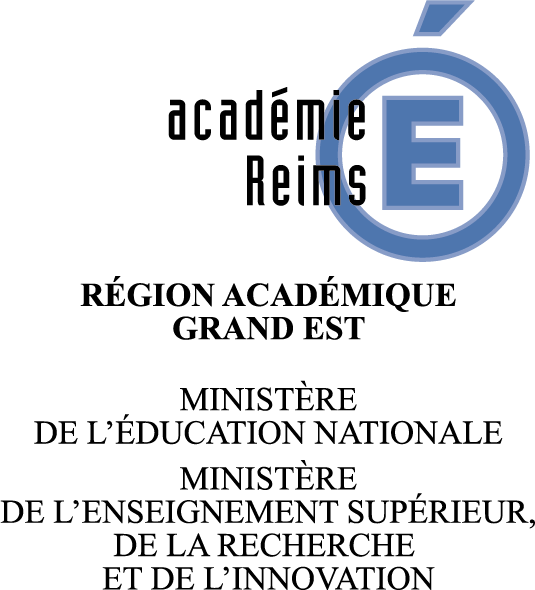 L’activité a pour objectif l’évaluation de tout ou partie de la compétence suivante :C4.6 Réaliser des opérations de fabrication mécaniqueTâche à réaliser :T3.2 Exécuter des opérations simples d’adaptation, de préparation du matérielRéaliser des opérations de fabrication mécanique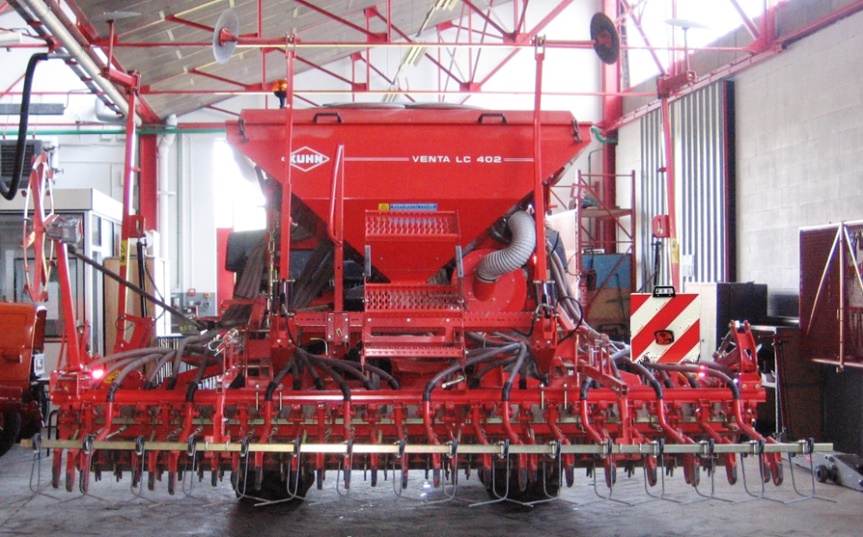 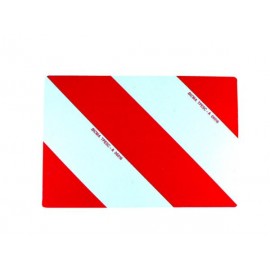 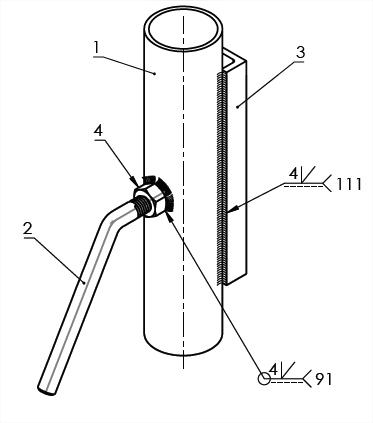 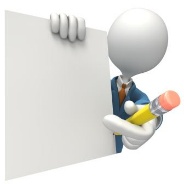 Demande client : Le client vous sollicite car l’un des supports de plaque de signalisation sur son semoir a été perduCommande du réceptionnaire :Le réceptionnaire vous demande de fabriquer le support manquant avec l’aide des plans fournis Mise en situation et problématique :Votre chef d’atelier vous confie le matériel du GAEC Des Trois Valons, qui se situe dans l’Aube. Il vous a mis à disposition son semoir KUHN. Vous devez réaliser un ensemble mécano-soudé (support de plaque de signalisation) suivant un plan de définition, afin de remplacer l’élément perdu.Mise à disposition :Le matériel agricole (semoir KUHN)La documentation technique du matérielLe plan de définition du support de plaque de signalisationLes équipements et l’outillage de fabrication mécaniqueLes générateurs de soudage et de soudo-brasageLes consommables (électrodes rutiles Ø 2,5 et baguettes de soudo-brasage)Les pièces débitées en acierLa visserie Consignes de travail :Décodez les plans (positionnement des pièces, cotation géométrique, cotation des soudures) Appel professeur pour validation du décodage des plans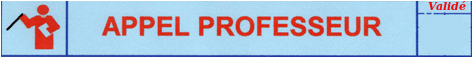 Réalisez la pièce mécano-soudée avec les débits fournis, en vous aidant du plan (page suivante). L’application des règles d’hygiène et de sécurité sera évaluée tout au long de cette situation de travail. Contrôlez la qualité de votre travail en installant le support avec sa plaque de signalisation sur le semoir.Auto-évaluation. Positionnez-vous sur l’échelle ci-dessous. (3 étant une qualité parfaite de votre travail)Justifiez votre positionnementAppel professeur pour validation du bon fonctionnement du support mécano-soudéComplétez l’ordre de réparation (libellé des travaux réalisés, des fournitures et des pièces sorties du magasin).Appel professeur pour valider la fin de l’activité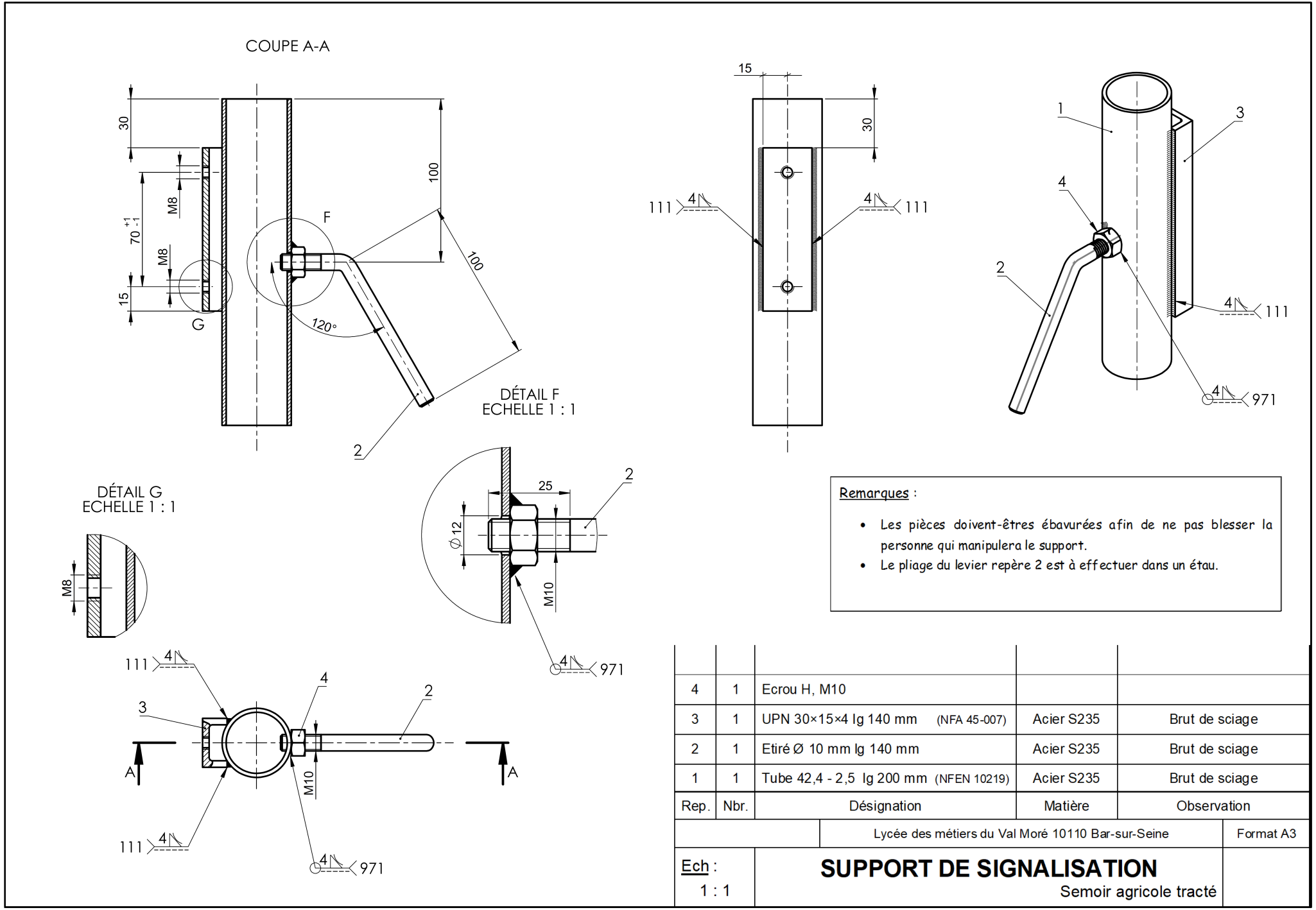 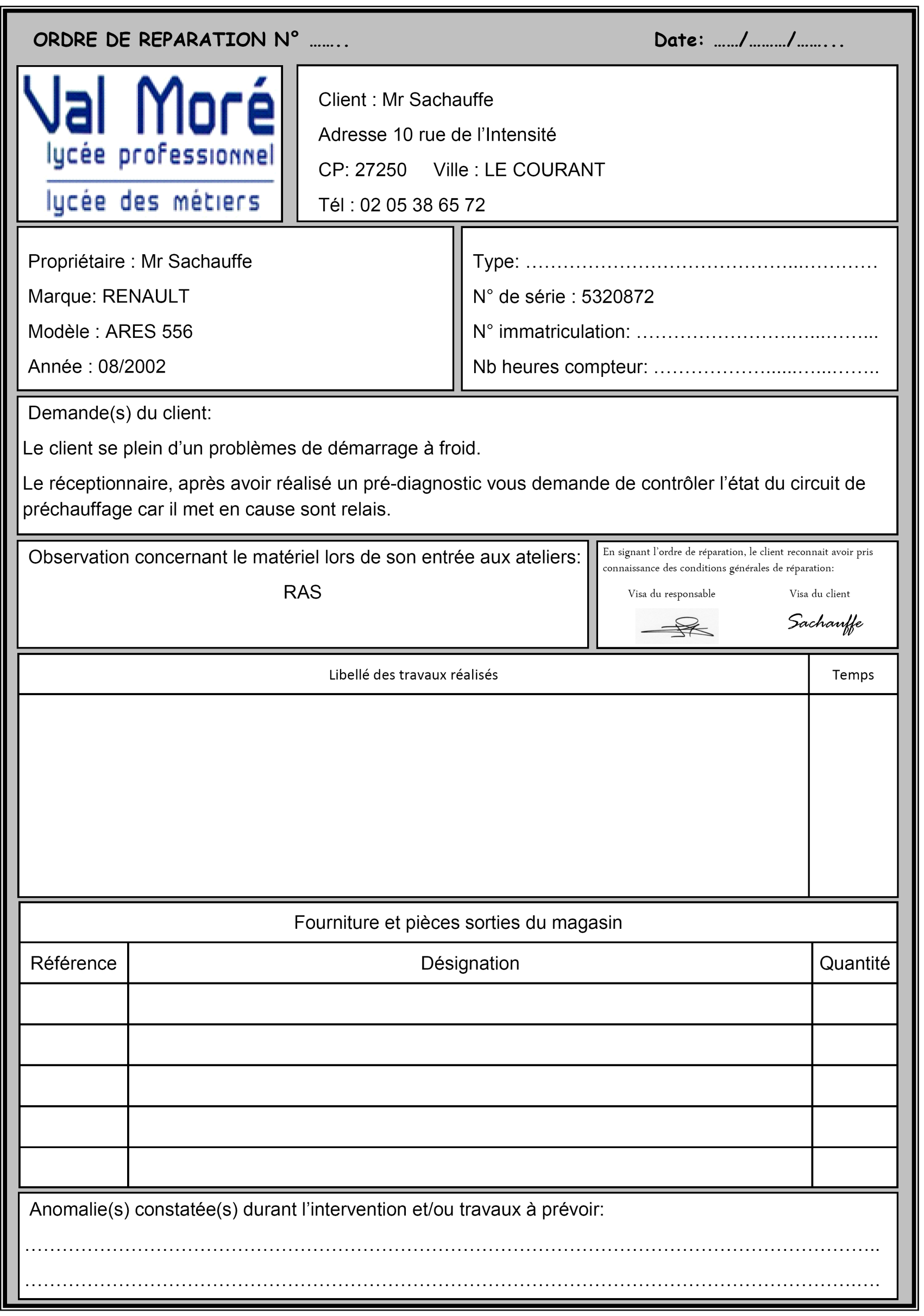 Certificat d’aptitude professionnelleMAINTENANCE DES MATÉRIELSOption A : Matériels agricoles SITUATION TERMINALE DE FORMATIONDurée estimée : 2 heuresRÉALISATION D’UNE INTERVENTION SUR UN MATÉRIELActivité de fabrication mécaniqueDOSSIER TRAVAIL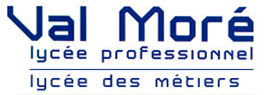 Situation terminale de formation Nom :Prénom :CAP – Maintenance des matériels Option A Matériels agricolesConsignes de sécuritéMatériel immobilisé, zone d’activité délimitéeRespecter les consignes de sécurité et utiliser les E.P.I. adaptésAttention aux parties tournantes lors d’utilisation de machine de fabricationAttention de bien respecter le mode d’utilisation des outils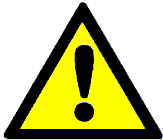 FICHE D'ACTIVITÉ ÉLÈVEFICHE D'ACTIVITÉ ÉLÈVEClasse : Terminale CAP MM : Option AClasse : Terminale CAP MM : Option AClasse : Terminale CAP MM : Option AClasse : Terminale CAP MM : Option AClasse : Terminale CAP MM : Option AFICHE D'ACTIVITÉ ÉLÈVEFICHE D'ACTIVITÉ ÉLÈVENOM Prénom :NOM Prénom :NOM Prénom :NOM Prénom :NOM Prénom :FICHE D'ACTIVITÉ ÉLÈVEFICHE D'ACTIVITÉ ÉLÈVEN° de l'activité : 	TPF.1	N° de l'activité : 	TPF.1	N° de l'activité : 	TPF.1	N° de l'activité : 	TPF.1	N° de l'activité : 	TPF.1	Centre d'intérêt :FABRICATIONObjectif de la séquence :Réaliser des opérations de fabrication mécaniqueRéaliser des opérations de fabrication mécaniqueRéaliser des opérations de fabrication mécaniqueRéaliser des opérations de fabrication mécaniqueRéaliser des opérations de fabrication mécaniquePré-requis : (ce que je dois savoir faire avant l’activité)Connaissance des savoirs technologiques de base sur la fabrication mécaniqueMaîtrise des savoir-faire en fabrication mécaniquePré-requis : (ce que je dois savoir faire avant l’activité)Connaissance des savoirs technologiques de base sur la fabrication mécaniqueMaîtrise des savoir-faire en fabrication mécaniquePré-requis : (ce que je dois savoir faire avant l’activité)Connaissance des savoirs technologiques de base sur la fabrication mécaniqueMaîtrise des savoir-faire en fabrication mécaniquePré-requis : (ce que je dois savoir faire avant l’activité)Connaissance des savoirs technologiques de base sur la fabrication mécaniqueMaîtrise des savoir-faire en fabrication mécaniquePré-requis : (ce que je dois savoir faire avant l’activité)Connaissance des savoirs technologiques de base sur la fabrication mécaniqueMaîtrise des savoir-faire en fabrication mécaniquePré-requis : (ce que je dois savoir faire avant l’activité)Connaissance des savoirs technologiques de base sur la fabrication mécaniqueMaîtrise des savoir-faire en fabrication mécaniquePré-requis : (ce que je dois savoir faire avant l’activité)Connaissance des savoirs technologiques de base sur la fabrication mécaniqueMaîtrise des savoir-faire en fabrication mécaniqueDescription de l'activité : (ce que je vais faire)Fabriquer un support de plaque de signalisation pour un semoir attelé Description de l'activité : (ce que je vais faire)Fabriquer un support de plaque de signalisation pour un semoir attelé Description de l'activité : (ce que je vais faire)Fabriquer un support de plaque de signalisation pour un semoir attelé Description de l'activité : (ce que je vais faire)Fabriquer un support de plaque de signalisation pour un semoir attelé Description de l'activité : (ce que je vais faire)Fabriquer un support de plaque de signalisation pour un semoir attelé Description de l'activité : (ce que je vais faire)Fabriquer un support de plaque de signalisation pour un semoir attelé Description de l'activité : (ce que je vais faire)Fabriquer un support de plaque de signalisation pour un semoir attelé  Ressources : (ce que l’on me donne)Un dossier travail – Un plan de définition – Le matériel et sa documentation techniqueLes matériaux débités pour la fabrication de la pièce mécano-soudée et les consommables L’équipement et l'outillage de base de fabrication mécanique  Ressources : (ce que l’on me donne)Un dossier travail – Un plan de définition – Le matériel et sa documentation techniqueLes matériaux débités pour la fabrication de la pièce mécano-soudée et les consommables L’équipement et l'outillage de base de fabrication mécanique  Ressources : (ce que l’on me donne)Un dossier travail – Un plan de définition – Le matériel et sa documentation techniqueLes matériaux débités pour la fabrication de la pièce mécano-soudée et les consommables L’équipement et l'outillage de base de fabrication mécanique  Ressources : (ce que l’on me donne)Un dossier travail – Un plan de définition – Le matériel et sa documentation techniqueLes matériaux débités pour la fabrication de la pièce mécano-soudée et les consommables L’équipement et l'outillage de base de fabrication mécanique  Ressources : (ce que l’on me donne)Un dossier travail – Un plan de définition – Le matériel et sa documentation techniqueLes matériaux débités pour la fabrication de la pièce mécano-soudée et les consommables L’équipement et l'outillage de base de fabrication mécanique  Ressources : (ce que l’on me donne)Un dossier travail – Un plan de définition – Le matériel et sa documentation techniqueLes matériaux débités pour la fabrication de la pièce mécano-soudée et les consommables L’équipement et l'outillage de base de fabrication mécanique  Ressources : (ce que l’on me donne)Un dossier travail – Un plan de définition – Le matériel et sa documentation techniqueLes matériaux débités pour la fabrication de la pièce mécano-soudée et les consommables L’équipement et l'outillage de base de fabrication mécanique Etre capable de : (ce que l'on me demande)Compléter un document (ordre de réparation) Réaliser la pièce mécano-soudée suivant le plan de définitionContrôler la qualité de son travailEtre capable de : (ce que l'on me demande)Compléter un document (ordre de réparation) Réaliser la pièce mécano-soudée suivant le plan de définitionContrôler la qualité de son travailEtre capable de : (ce que l'on me demande)Compléter un document (ordre de réparation) Réaliser la pièce mécano-soudée suivant le plan de définitionContrôler la qualité de son travailEtre capable de : (ce que l'on me demande)Compléter un document (ordre de réparation) Réaliser la pièce mécano-soudée suivant le plan de définitionContrôler la qualité de son travailEtre capable de : (ce que l'on me demande)Compléter un document (ordre de réparation) Réaliser la pièce mécano-soudée suivant le plan de définitionContrôler la qualité de son travailEtre capable de : (ce que l'on me demande)Compléter un document (ordre de réparation) Réaliser la pièce mécano-soudée suivant le plan de définitionContrôler la qualité de son travailEtre capable de : (ce que l'on me demande)Compléter un document (ordre de réparation) Réaliser la pièce mécano-soudée suivant le plan de définitionContrôler la qualité de son travailAppel du professeur :Appel professeur pour validation du décodage des plansAppel professeur pour validation du fonctionnement  de la pièceAppel professeur pour validation de fin d’activitéAppel du professeur :Appel professeur pour validation du décodage des plansAppel professeur pour validation du fonctionnement  de la pièceAppel professeur pour validation de fin d’activitéAppel du professeur :Appel professeur pour validation du décodage des plansAppel professeur pour validation du fonctionnement  de la pièceAppel professeur pour validation de fin d’activitéAppel du professeur :Appel professeur pour validation du décodage des plansAppel professeur pour validation du fonctionnement  de la pièceAppel professeur pour validation de fin d’activitéAppel du professeur :Appel professeur pour validation du décodage des plansAppel professeur pour validation du fonctionnement  de la pièceAppel professeur pour validation de fin d’activitéAppel du professeur :Appel professeur pour validation du décodage des plansAppel professeur pour validation du fonctionnement  de la pièceAppel professeur pour validation de fin d’activitéAppel du professeur :Appel professeur pour validation du décodage des plansAppel professeur pour validation du fonctionnement  de la pièceAppel professeur pour validation de fin d’activité On exige que : (ce que l'on attend)L’ordre de réparation soit complété correctement. Il est exploitableLes règles de sécurité soient respectéesLa pièce mécano-soudée remplit sa fonction On exige que : (ce que l'on attend)L’ordre de réparation soit complété correctement. Il est exploitableLes règles de sécurité soient respectéesLa pièce mécano-soudée remplit sa fonction On exige que : (ce que l'on attend)L’ordre de réparation soit complété correctement. Il est exploitableLes règles de sécurité soient respectéesLa pièce mécano-soudée remplit sa fonction On exige que : (ce que l'on attend)L’ordre de réparation soit complété correctement. Il est exploitableLes règles de sécurité soient respectéesLa pièce mécano-soudée remplit sa fonction On exige que : (ce que l'on attend)L’ordre de réparation soit complété correctement. Il est exploitableLes règles de sécurité soient respectéesLa pièce mécano-soudée remplit sa fonction On exige que : (ce que l'on attend)L’ordre de réparation soit complété correctement. Il est exploitableLes règles de sécurité soient respectéesLa pièce mécano-soudée remplit sa fonction On exige que : (ce que l'on attend)L’ordre de réparation soit complété correctement. Il est exploitableLes règles de sécurité soient respectéesLa pièce mécano-soudée remplit sa fonction Compétences évaluées :- C4.6.1 Réaliser des opérations élémentaires de soudage- C4.6.2 Réaliser des opérations de base : perçage,…- C4.6.3 Réaliser des opérations de filetage / taraudage- C4.6.1, C4.6.2, C4.6.3 bis  Respecter les règles d’hygiène, de sécurité, d’ergonomie et de protection de l’environnement lors des opérations de fabrication mécanique   Compétences seulement mobilisées :- C 4.7.1 S’assurer de la réalisation et de la qualité des différentes étapes de l’intervention- C 1.2.2 Compléter un document (ordre de réparation)  Compétences évaluées :- C4.6.1 Réaliser des opérations élémentaires de soudage- C4.6.2 Réaliser des opérations de base : perçage,…- C4.6.3 Réaliser des opérations de filetage / taraudage- C4.6.1, C4.6.2, C4.6.3 bis  Respecter les règles d’hygiène, de sécurité, d’ergonomie et de protection de l’environnement lors des opérations de fabrication mécanique   Compétences seulement mobilisées :- C 4.7.1 S’assurer de la réalisation et de la qualité des différentes étapes de l’intervention- C 1.2.2 Compléter un document (ordre de réparation)  Compétences évaluées :- C4.6.1 Réaliser des opérations élémentaires de soudage- C4.6.2 Réaliser des opérations de base : perçage,…- C4.6.3 Réaliser des opérations de filetage / taraudage- C4.6.1, C4.6.2, C4.6.3 bis  Respecter les règles d’hygiène, de sécurité, d’ergonomie et de protection de l’environnement lors des opérations de fabrication mécanique   Compétences seulement mobilisées :- C 4.7.1 S’assurer de la réalisation et de la qualité des différentes étapes de l’intervention- C 1.2.2 Compléter un document (ordre de réparation)  Compétences évaluées :- C4.6.1 Réaliser des opérations élémentaires de soudage- C4.6.2 Réaliser des opérations de base : perçage,…- C4.6.3 Réaliser des opérations de filetage / taraudage- C4.6.1, C4.6.2, C4.6.3 bis  Respecter les règles d’hygiène, de sécurité, d’ergonomie et de protection de l’environnement lors des opérations de fabrication mécanique   Compétences seulement mobilisées :- C 4.7.1 S’assurer de la réalisation et de la qualité des différentes étapes de l’intervention- C 1.2.2 Compléter un document (ordre de réparation)  Compétences évaluées :- C4.6.1 Réaliser des opérations élémentaires de soudage- C4.6.2 Réaliser des opérations de base : perçage,…- C4.6.3 Réaliser des opérations de filetage / taraudage- C4.6.1, C4.6.2, C4.6.3 bis  Respecter les règles d’hygiène, de sécurité, d’ergonomie et de protection de l’environnement lors des opérations de fabrication mécanique   Compétences seulement mobilisées :- C 4.7.1 S’assurer de la réalisation et de la qualité des différentes étapes de l’intervention- C 1.2.2 Compléter un document (ordre de réparation)  Compétences évaluées :- C4.6.1 Réaliser des opérations élémentaires de soudage- C4.6.2 Réaliser des opérations de base : perçage,…- C4.6.3 Réaliser des opérations de filetage / taraudage- C4.6.1, C4.6.2, C4.6.3 bis  Respecter les règles d’hygiène, de sécurité, d’ergonomie et de protection de l’environnement lors des opérations de fabrication mécanique   Compétences seulement mobilisées :- C 4.7.1 S’assurer de la réalisation et de la qualité des différentes étapes de l’intervention- C 1.2.2 Compléter un document (ordre de réparation)  Compétences évaluées :- C4.6.1 Réaliser des opérations élémentaires de soudage- C4.6.2 Réaliser des opérations de base : perçage,…- C4.6.3 Réaliser des opérations de filetage / taraudage- C4.6.1, C4.6.2, C4.6.3 bis  Respecter les règles d’hygiène, de sécurité, d’ergonomie et de protection de l’environnement lors des opérations de fabrication mécanique   Compétences seulement mobilisées :- C 4.7.1 S’assurer de la réalisation et de la qualité des différentes étapes de l’intervention- C 1.2.2 Compléter un document (ordre de réparation)  Compétences évaluées :- C4.6.1 Réaliser des opérations élémentaires de soudage- C4.6.2 Réaliser des opérations de base : perçage,…- C4.6.3 Réaliser des opérations de filetage / taraudage- C4.6.1, C4.6.2, C4.6.3 bis  Respecter les règles d’hygiène, de sécurité, d’ergonomie et de protection de l’environnement lors des opérations de fabrication mécanique   Compétences seulement mobilisées :- C 4.7.1 S’assurer de la réalisation et de la qualité des différentes étapes de l’intervention- C 1.2.2 Compléter un document (ordre de réparation)  Compétences évaluées :- C4.6.1 Réaliser des opérations élémentaires de soudage- C4.6.2 Réaliser des opérations de base : perçage,…- C4.6.3 Réaliser des opérations de filetage / taraudage- C4.6.1, C4.6.2, C4.6.3 bis  Respecter les règles d’hygiène, de sécurité, d’ergonomie et de protection de l’environnement lors des opérations de fabrication mécanique   Compétences seulement mobilisées :- C 4.7.1 S’assurer de la réalisation et de la qualité des différentes étapes de l’intervention- C 1.2.2 Compléter un document (ordre de réparation)  Compétences évaluées :- C4.6.1 Réaliser des opérations élémentaires de soudage- C4.6.2 Réaliser des opérations de base : perçage,…- C4.6.3 Réaliser des opérations de filetage / taraudage- C4.6.1, C4.6.2, C4.6.3 bis  Respecter les règles d’hygiène, de sécurité, d’ergonomie et de protection de l’environnement lors des opérations de fabrication mécanique   Compétences seulement mobilisées :- C 4.7.1 S’assurer de la réalisation et de la qualité des différentes étapes de l’intervention- C 1.2.2 Compléter un document (ordre de réparation)  Compétences évaluées :- C4.6.1 Réaliser des opérations élémentaires de soudage- C4.6.2 Réaliser des opérations de base : perçage,…- C4.6.3 Réaliser des opérations de filetage / taraudage- C4.6.1, C4.6.2, C4.6.3 bis  Respecter les règles d’hygiène, de sécurité, d’ergonomie et de protection de l’environnement lors des opérations de fabrication mécanique   Compétences seulement mobilisées :- C 4.7.1 S’assurer de la réalisation et de la qualité des différentes étapes de l’intervention- C 1.2.2 Compléter un document (ordre de réparation)  Compétences évaluées :- C4.6.1 Réaliser des opérations élémentaires de soudage- C4.6.2 Réaliser des opérations de base : perçage,…- C4.6.3 Réaliser des opérations de filetage / taraudage- C4.6.1, C4.6.2, C4.6.3 bis  Respecter les règles d’hygiène, de sécurité, d’ergonomie et de protection de l’environnement lors des opérations de fabrication mécanique   Compétences seulement mobilisées :- C 4.7.1 S’assurer de la réalisation et de la qualité des différentes étapes de l’intervention- C 1.2.2 Compléter un document (ordre de réparation)  Compétences évaluées :- C4.6.1 Réaliser des opérations élémentaires de soudage- C4.6.2 Réaliser des opérations de base : perçage,…- C4.6.3 Réaliser des opérations de filetage / taraudage- C4.6.1, C4.6.2, C4.6.3 bis  Respecter les règles d’hygiène, de sécurité, d’ergonomie et de protection de l’environnement lors des opérations de fabrication mécanique   Compétences seulement mobilisées :- C 4.7.1 S’assurer de la réalisation et de la qualité des différentes étapes de l’intervention- C 1.2.2 Compléter un document (ordre de réparation)  Compétences évaluées :- C4.6.1 Réaliser des opérations élémentaires de soudage- C4.6.2 Réaliser des opérations de base : perçage,…- C4.6.3 Réaliser des opérations de filetage / taraudage- C4.6.1, C4.6.2, C4.6.3 bis  Respecter les règles d’hygiène, de sécurité, d’ergonomie et de protection de l’environnement lors des opérations de fabrication mécanique   Compétences seulement mobilisées :- C 4.7.1 S’assurer de la réalisation et de la qualité des différentes étapes de l’intervention- C 1.2.2 Compléter un document (ordre de réparation)  Compétences évaluées :- C4.6.1 Réaliser des opérations élémentaires de soudage- C4.6.2 Réaliser des opérations de base : perçage,…- C4.6.3 Réaliser des opérations de filetage / taraudage- C4.6.1, C4.6.2, C4.6.3 bis  Respecter les règles d’hygiène, de sécurité, d’ergonomie et de protection de l’environnement lors des opérations de fabrication mécanique   Compétences seulement mobilisées :- C 4.7.1 S’assurer de la réalisation et de la qualité des différentes étapes de l’intervention- C 1.2.2 Compléter un document (ordre de réparation) Observations :Observations :Observations :Observations :Observations :Observations :Observations :